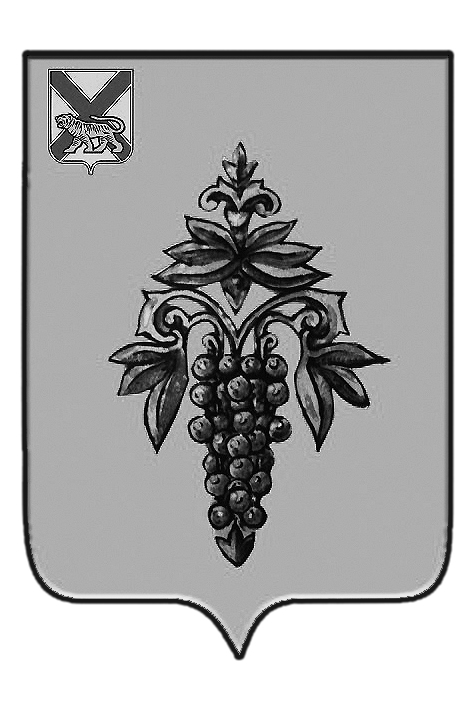 АДМИНИСТРАЦИЯЧУГУЕВСКОГО МУНИЦИПАЛЬНОГО РАЙОНА ПРИМОРСКОГО КРАЯПОСТАНОВЛЕНИЕ  29 декабря 2015 года                                                                                           627-НПА________________                             с. Чугуевка                                   № ________Об установлении ООО «Коммунальщик» тарифов за содержание и ремонт жилого помещения в многоквартирном доме  жилищного фондаЧугуевского муниципального района на 2016 годРассмотрев решение комиссии по регулированию тарифов организаций коммунального комплекса Чугуевского муниципального района, в соответствии с Федеральным  законом   от 06 октября 2003 года  № 131-ФЗ  «Об общих принципах организации местного самоуправления в Российской Федерации»,  Жилищным кодексом Российской Федерации, постановлением Правительства  Российской Федерации от 13 августа 2006 года № 491 «Об утверждении правил содержания общедомового имущества в многоквартирном доме и правил изменения размера платы за содержание и ремонт жилого помещения в случае оказания услуг и выполнения работ по управлению, содержанию и ремонту общего имущества в многоквартирном доме ненадлежащего качества и (или) с перерывами, превышающими установленную продолжительность», руководствуясь статьей 32 Устава Чугуевского муниципального района, администрация Чугуевского муниципального районаПОСТАНОВЛЯЕТ: 1. Установить ООО «Коммунальщик» тарифы  за содержание и ремонт жилого помещения в многоквартирном доме жилищного фонда Чугуевского муниципального района на 2016 год, в размере, за 1 квадратный метр:-с 01 января 2016 года  по 30 июня 2016 года – 15 рублей 37 копеек;-с 01 июля 2016 года по 31 декабря 2016 года - 15 рублей 98 копеек.2. Настоящее постановление вступает в силу с 01 января 2016 года и действует по 31 декабря 2016 года.  3. Опубликовать данное постановление в районной газете "Наше время" и разместить на официальном сайте Чугуевского муниципального района в сети «Интернет».  4.Контроль за исполнением данного постановления возложить на заместителя главы администрации Чугуевского муниципального района Тронина Е.В.Глава администрации Чугуевского муниципального района,глава администрации                                                                         А.А.Баскаков